
StGO.234.03.09.2023.niszczenie				Olsztyn, dnia 8 września 2023 r.ZAPROSZENIE DO SKŁADANIA OFERTUniwersytet Warmińsko-Mazurski w Olsztynie, zaprasza do złożenia oferty cenowej na kompleksową usługę odbioru i zniszczenia dokumentów papierowych niearchiwalnych i operacyjnych w ilości do 115,0 m3 oraz innego rodzaju nośników danych w ilości do 3,0 m3, zgodnie z przepisami ustawy o ochronie danych osobowych oraz ochronie informacji niejawnych i innymi przepisami obowiązującymi w tym zakresie. Opis przedmiotu zamówieniaPrzedmiotem zamówienia jest kompleksowa usługa odbioru i zniszczenia dokumentów papierowych niearchiwalnych i operacyjnych oraz innego rodzaju nośników danych w tym:Odbiór własnym transportem, na swój koszt i własne ryzyko z terenu Uniwersytetu Warmińsko-Mazurskiego w Olsztynie, w terminach uzgodnionych;Cykliczne (w cyklach miesięcznych) podstawianie w wyznaczonych przez UWM w Olsztynie miejscach bezpiecznych min. 20 szt. pojemników o pojemności  240 l na kółkach z pokrywą;Odbiór i załadunek pojemników przez konwojentów i wywozu w zamkniętym pojeździe do instalacji niszczącej;Zabezpieczenie ładunku w trakcie przewozu;Transportu w sposób bezpieczny, nie powodujący uciążliwości i zgodnie 
z przepisami obowiązującymi przy transporcie;Transport ładunku samochodem do miejsca zniszczenia oraz zniszczenie odebranych dokumentów oraz nośników danych z zachowaniem wymogów normy DIN 66399:dokumenty niearchiwalne i operacyjne -  klasa B, poziom bezpieczeństwa P-3;optyczne nośniki danych np. płyty CD / DVD / Blue-ray - kategoria O-2 lub O-3;magnetyczne nośniki danych np. dyskietki, karty identyfikacyjne z paskiem magnetycznym - kategoria T-3;elektroniczne nośniki danych np. pamięci USB, karty chipowe, półprzewodnikowe dyski twarde - kategoria E-3;informacje w zmniejszonej postaci np. filmy, mikrofilmy, klisze oraz zużyta folia używana do wydruku – kategoria F-3;dyski twarde z magnetycznymi nośnikami pamięci - kategoria H-3;oraz kasety VHS - kategoria F-3, jeżeli wymagana;Całkowite zniszczenie w zabezpieczonej przed dostępem osób trzecich i wglądem do treści danych, przemysłowej instalacji niszczącej, zgodnie z normą DIN 66399 oraz ISO/IEC 21964 zgodnie z przynajmniej 3 stopniem utajnienia;Zamawiający zastrzega sobie, że niektóre z ww. nośników danych mogą nie wystąpić w trakcie trwania umowy.Dokumentowanie każdego odbioru protokołem odbioru na życzenie klienta oraz wystawienie certyfikatu zniszczenia.Ofertę złożyć może wykonawca, który:Posiada uprawnienia do wykonywania określonej działalności lub czynności, jeżeli przepisy prawa nakładają obowiązek posiadania takich uprawnień.Posiada wiedzę i doświadczenie oraz dysponuje potencjałem technicznym i osobami zdolnymi do wykonania zamówienia. Na potwierdzenie niniejszego warunku Wykonawca przedłoży:oświadczenie, iż dysponuje instalacją przeznaczoną do niszczenia dokumentacji zgodnie z normą DIN 66399 o klasie ochrony co najmniej B i poziomie bezpieczeństwa P3, zabezpieczoną przed dostępem osób trzecich. W oświadczeniu należy zawrzeć nazwę producenta oraz model stosowanej niszczarki.Dokumenty jakie powinni dostarczyć WykonawcyWypełniona i podpisana oferta – wg załączonego formularza.Oświadczenie, o którym mowa w II. 1. a. Referencje od min. 2 podmiotów, na rzecz których była wykonywana usługa niszczenia dokumentacji niearchiwalnej, celem potwierdzenia doświadczenia.Kryteria oceny ofert Przy wyborze najkorzystniejszej oferty Zamawiający będzie się kierował  kryterium  - ceny liczonej jako suma: 80 % ceny netto z wiersza 3 Tabeli 1 Formularza ofertowego i 20 % sum cen netto z wierszy 1,2,4 z Tabeli 1 Formularza ofertowego.Sposób przygotowania oferty Wypełniony i podpisany przez osobę upoważnioną formularz oferty wraz z pozostałymi załącznikami, proszę przesłać drogą elektroniczną na adres e-mail: kazimierz.konowalski@uwm.edu.pl do dnia 14 września 2023 r. do godz. 12.00.Informacje dodatkoweTermin realizacji zamówienia: 09.2023 r. – 08.2024 r. lub do wyczerpania środków finansowych przeznaczonych na realizację przedmiotu umowy.Dokumenty przekazywane do zniszczenia to m.in.: prace dyplomowe, prace zaliczeniowe, testy;prace dyplomowe z grzbietem metalowym;dokumentacja operacyjna, wydruki robocze;zużyta folia używana do wydruku kart, legitymacji i laminat do druku legitymacji, indeksy, dyplomy, formularze, karty, legitymacje itp.;z danymi osobowymi lub bez tych danych;dokumenty mogą być zszyte lub bindowane;dokumentacja może zawierać zszywki, spinacze, segregatory (sporadycznie), koszulki, itp.;ścinki  z niszczarek.Nośniki danych w plastikowych lub papierowych opakowaniach, itp.Podana ilość jest orientacyjna, może ulec zmianie w czasie realizacji zamówienia/ umowy. Niewyczerpujący wykaz rodzajów dokumentów niearchiwalnych i operacyjnych oraz różnego rodzaju nośników danych podlegających osobnej zbiórce i bezpiecznemu zniszczeniu stanowi Załącznik nr 1 do Zaproszenia do składania ofert.Nośniki danych to w ponad 90 % płyty CD oraz dyskietki. Niektóre z wymienionych nośników mogą nie wystąpić wcale w okresie trwania umowy.Pojemnik na różnego rodzaju nośniki danych np. płyty CD nie będzie podlegał rotacji. Wykonawca będzie go dostarczał doraźnie na zlecenie Zamawiającego.Pakowanie, jeżeli będzie to konieczne i załadunek leży po stronie Wykonawcy.Transport przez Wykonawcę zabezpieczonych dokumentów do niszczarni.Wykonawca zaproponuje stawki: trzy dla dokumentacji i jedną dla nośników danych.Płatność zostanie uregulowana przelewem w terminie 30 dni, po dostarczeniu certyfikatu zniszczenia. Oferta powinna zawierać wszelkie koszty związane z wykonaniem przedmiotu zamówienia. Wykonawca może zwrócić się do Zamawiającego o wyjaśnienie dotyczące treści zaproszenia. Zamawiający może udzielić wyjaśnień, o ile uzna to za niezbędne. W toku badania i oceny ofert Zamawiający może żądać od Wykonawców w wyznaczonym przez siebie czasie uzupełnienia załączonych dokumentów. Zamawiający uzna za nieważną ofertę Wykonawcy, który nie złożył wyjaśnień  lub jeżeli po zweryfikowaniu oferta będzie niezgodna z wymaganiami określonymi w zaproszeniu. Wykonawca, którego oferta została wybrana jako najkorzystniejsza, zostanie poinformowany o formie realizacji sprawy. Osoba upoważniona do kontaktu z Wykonawcami: Kazimierz Konowalski, tel. 89 523 35 50, e-mail: kazimierz.konowalski@uwm.edu.plZamawiający zastrzega sobie prawo do unieważnienia postępowania w każdym czasie. Wykonawcy nie będą przysługiwały żadne roszczenia z tego tytułu.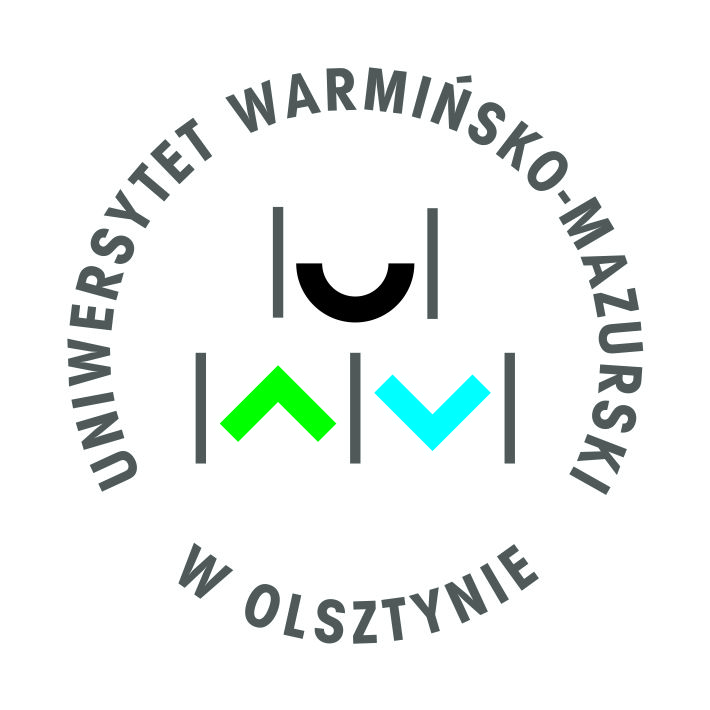 STANOWISKO DS. GOSPODARKI ODPADAMIul. SŁONECZNA 50 G pok. 810-710 OLSZTYNtel.  89 523 35 50